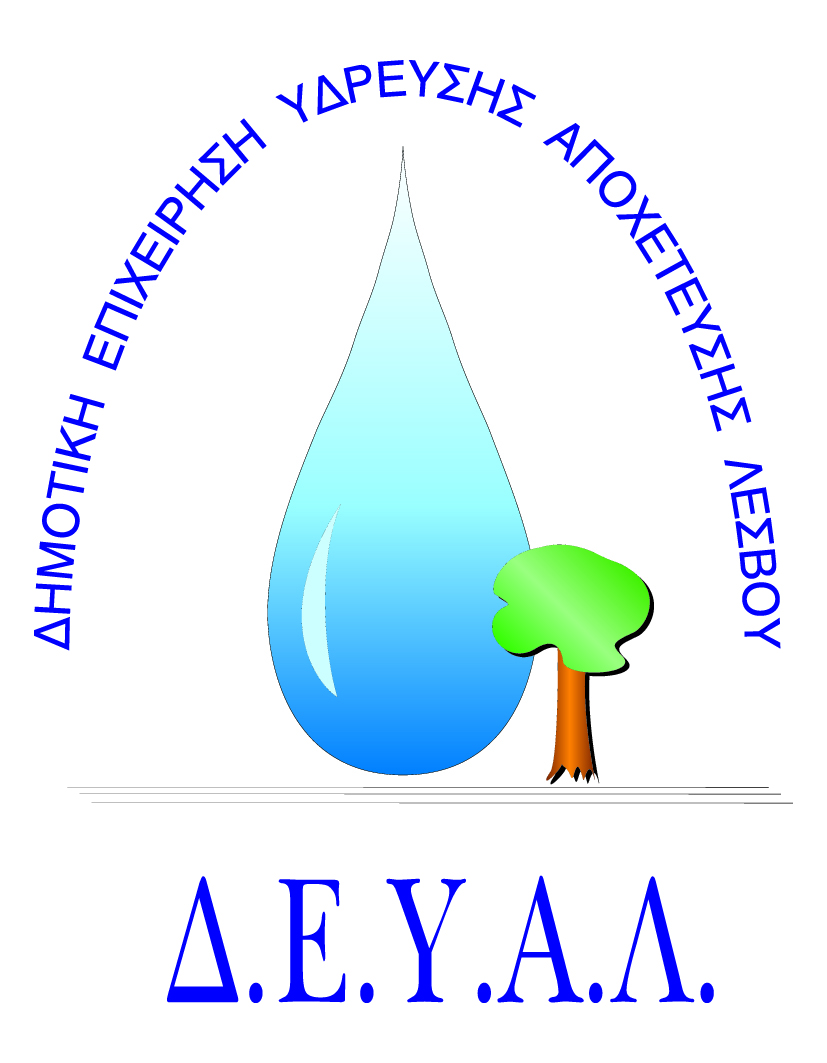 ΤΕΥΧΟΣ 4ΦΥΛΛΟ ΣΥΜΜΟΡΦΩΣΗΣ………………………………………………………(Τόπος και ημερομηνία)Ο Προσφέρων(Ονοματεπώνυμο και σφραγίδα υπογραφόντων)Δημοτική Επιχείρηση Ύδρευσης Αποχέτευσης ΛέσβουΤΜΗΜΑ ΠΡΟΜΗΘΕΙΩΝΤαχ. Δ/νση	: Ελ. Βενιζέλου 13-17Ταχ. Κωδ.	: 81100 ΜυτιλήνηΠληροφορίες	: Πολυχρόνης Ιωάννης Τηλέφωνο	: 2251041966Fax		: 2251041966Ε-mail	            :promithion@deyamyt.grΠΡΟΜΗΘΕΙΑ:Προμήθεια υδρομέτρων για τις ανάγκες της Δημοτικής Ενότητας ΚαλλονήςΔημοτική Επιχείρηση Ύδρευσης Αποχέτευσης ΛέσβουΤΜΗΜΑ ΠΡΟΜΗΘΕΙΩΝΤαχ. Δ/νση	: Ελ. Βενιζέλου 13-17Ταχ. Κωδ.	: 81100 ΜυτιλήνηΠληροφορίες	: Πολυχρόνης Ιωάννης Τηλέφωνο	: 2251041966Fax		: 2251041966Ε-mail	            :promithion@deyamyt.grΑΡΙΘΜΟΣ ΜΕΛΕΤΗΣ:69/19Δημοτική Επιχείρηση Ύδρευσης Αποχέτευσης ΛέσβουΤΜΗΜΑ ΠΡΟΜΗΘΕΙΩΝΤαχ. Δ/νση	: Ελ. Βενιζέλου 13-17Ταχ. Κωδ.	: 81100 ΜυτιλήνηΠληροφορίες	: Πολυχρόνης Ιωάννης Τηλέφωνο	: 2251041966Fax		: 2251041966Ε-mail	            :promithion@deyamyt.grΧΡΗΜΑΤΟΔΟΤΗΣΗ: ΙΔΙΟΙ ΠΟΡΟΙ ΔΕΥΑΛΔημοτική Επιχείρηση Ύδρευσης Αποχέτευσης ΛέσβουΤΜΗΜΑ ΠΡΟΜΗΘΕΙΩΝΤαχ. Δ/νση	: Ελ. Βενιζέλου 13-17Ταχ. Κωδ.	: 81100 ΜυτιλήνηΠληροφορίες	: Πολυχρόνης Ιωάννης Τηλέφωνο	: 2251041966Fax		: 2251041966Ε-mail	            :promithion@deyamyt.grΠΡΟΫΠΟΛΟΓΙΣΜΟΣ:20.000,00 € χωρίς Φ.Π.Α.ΤΕΧΝΙΚΗ ΠΡΟΔΙΑΓΡΑΦΗ 1 (ΤΠ1) 
ΥΔΡΟΜΕΤΡΑΤΕΧΝΙΚΗ ΠΡΟΔΙΑΓΡΑΦΗ 1 (ΤΠ1) 
ΥΔΡΟΜΕΤΡΑΤΕΧΝΙΚΗ ΠΡΟΔΙΑΓΡΑΦΗ 1 (ΤΠ1) 
ΥΔΡΟΜΕΤΡΑΤΕΧΝΙΚΗ ΠΡΟΔΙΑΓΡΑΦΗ 1 (ΤΠ1) 
ΥΔΡΟΜΕΤΡΑΤΕΧΝΙΚΗ ΠΡΟΔΙΑΓΡΑΦΗ 1 (ΤΠ1) 
ΥΔΡΟΜΕΤΡΑ1. ΓΕΝΙΚΑ ΧΑΡΑΚΤΗΡΙΣΤΙΚΑ1. ΓΕΝΙΚΑ ΧΑΡΑΚΤΗΡΙΣΤΙΚΑ1. ΓΕΝΙΚΑ ΧΑΡΑΚΤΗΡΙΣΤΙΚΑ1. ΓΕΝΙΚΑ ΧΑΡΑΚΤΗΡΙΣΤΙΚΑ1. ΓΕΝΙΚΑ ΧΑΡΑΚΤΗΡΙΣΤΙΚΑ##ΠΕΡΙΓΡΑΦΗΑΠΑΙΤΗΣΗΆρθροΑΠΑΝΤΗΣΗ1.1ΥΔΡΟΜΕΤΡΗΤΕΣΤαχυμετρικοί1.11.1ΥΔΡΟΜΕΤΡΗΤΕΣ½’’ Ξηρού τύπου1.11.1ΥΔΡΟΜΕΤΡΗΤΕΣΑπλής ριπής1.11.1ΥΔΡΟΜΕΤΡΗΤΕΣΕυθείας ή μικτής ανάγνωσης1.11. ΓΕΝΙΚΑ ΧΑΡΑΚΤΗΡΙΣΤΙΚΑ1. ΓΕΝΙΚΑ ΧΑΡΑΚΤΗΡΙΣΤΙΚΑ1. ΓΕΝΙΚΑ ΧΑΡΑΚΤΗΡΙΣΤΙΚΑ1. ΓΕΝΙΚΑ ΧΑΡΑΚΤΗΡΙΣΤΙΚΑ1. ΓΕΝΙΚΑ ΧΑΡΑΚΤΗΡΙΣΤΙΚΑΠΕΡΙΓΡΑΦΗΑΠΑΙΤΗΣΗΆρθροΑΠΑΝΤΗΣΗ1.2ΝΕΑ ΕΥΡΩΠΑΪΚΗ ΟΔΗΓΙΑ MID 2004/22/Ε.Ε.ΚΑΙ THΝΕΟΤΕΡΗMID 2014/32/E.E Μετρολογικής κατηγορίας R200-H/R80-V   1.21.2ΝΕΑ ΕΥΡΩΠΑΪΚΗ ΟΔΗΓΙΑ MID 2004/22/Ε.Ε.ΚΑΙ THΝΕΟΤΕΡΗMID 2014/32/E.E Μήκος: L=110 ή 1151.21.2ΝΕΑ ΕΥΡΩΠΑΪΚΗ ΟΔΗΓΙΑ MID 2004/22/Ε.Ε.ΚΑΙ THΝΕΟΤΕΡΗMID 2014/32/E.E Μόνιμη παροχή Q3=2,5 m³/h1.21.2ΝΕΑ ΕΥΡΩΠΑΪΚΗ ΟΔΗΓΙΑ MID 2004/22/Ε.Ε.ΚΑΙ THΝΕΟΤΕΡΗMID 2014/32/E.E Σπείρωμα σύνδεσης άκρων: G3/4΄΄ Β1.21.2ΝΕΑ ΕΥΡΩΠΑΪΚΗ ΟΔΗΓΙΑ MID 2004/22/Ε.Ε.ΚΑΙ THΝΕΟΤΕΡΗMID 2014/32/E.E Ονομαστική διατομή υδρομετρητή: DN 15mm1.21.2ΝΕΑ ΕΥΡΩΠΑΪΚΗ ΟΔΗΓΙΑ MID 2004/22/Ε.Ε.ΚΑΙ THΝΕΟΤΕΡΗMID 2014/32/E.E Σχέση Q2/Q1=1,61.21.2ΝΕΑ ΕΥΡΩΠΑΪΚΗ ΟΔΗΓΙΑ MID 2004/22/Ε.Ε.ΚΑΙ THΝΕΟΤΕΡΗMID 2014/32/E.E Σχέση Q4/Q3=1,251.21.2ΝΕΑ ΕΥΡΩΠΑΪΚΗ ΟΔΗΓΙΑ MID 2004/22/Ε.Ε.ΚΑΙ THΝΕΟΤΕΡΗMID 2014/32/E.E Κλάση θερμοκρασίας Τ501.21.2ΝΕΑ ΕΥΡΩΠΑΪΚΗ ΟΔΗΓΙΑ MID 2004/22/Ε.Ε.ΚΑΙ THΝΕΟΤΕΡΗMID 2014/32/E.E Κλάση πίεσης MAP 161.21.2ΝΕΑ ΕΥΡΩΠΑΪΚΗ ΟΔΗΓΙΑ MID 2004/22/Ε.Ε.ΚΑΙ THΝΕΟΤΕΡΗMID 2014/32/E.E Κλάση απώλειας πίεσης ΔP63 για τη ζητούμενη μόνιμη παροχή Q31.21.3ΠΡΟΤΥΠΑ 
ΚΑΤΑΣΚΕΥΗΣISO4064 ή EN 14154:20051.31.3ΠΡΟΤΥΠΑ 
ΚΑΤΑΣΚΕΥΗΣISO4064 ή EN 14154:20051.31.3ΠΡΟΤΥΠΑ 
ΚΑΤΑΣΚΕΥΗΣISO4064 ή EN 14154:20051.32. ΕΙΔΙΚΑ ΧΑΡΑΚΤΗΡΙΣΤΙΚΑ2. ΕΙΔΙΚΑ ΧΑΡΑΚΤΗΡΙΣΤΙΚΑ2. ΕΙΔΙΚΑ ΧΑΡΑΚΤΗΡΙΣΤΙΚΑ2. ΕΙΔΙΚΑ ΧΑΡΑΚΤΗΡΙΣΤΙΚΑ#ΠΕΡΙΓΡΑΦΗΑΠΑΙΤΗΣΗΆρθροΑΠΑΝΤΗΣΗ2.1Έναρξη καταγραφής ≤ 5lt/h2.12.2Καταλληλότητα για πόσιμο νερό με πιστοποίηση από αναγνωρισμένους Ευρωπαϊκούς Οργανισμούς –Φορείς 2.22.3Κάθετη ή οριζόντια θέση2.32.4Πιστοποιητικά δοκιμής κατά  την αξιολόγηση και την παράδοση 2.42.5Πρότυπο Ε.Ε. / μεταφρασμένο & επικυρωμένο2.52.6Υλικό σώματος υδρομέτρων (συνθετικό ή ορείχαλκος)2.62.7Περιεκτικότητα χαλκού 57-75%2.72.7Περιεκτικότητα μολύβδου < 2,00%2.72.8Επίσημη χημική ανάλυση κράματος2.82.9Μη πλήρωση χύτευσης2.92.10Ανάγλυφη σήμανση ροής2.102.11Φίλτρο εισόδου τύπου σίτας 2.112.12Κανονισμός σπειρωμάτων2.122.13Αριθμός σειράς 5-6mm2.132.13Γραμμωτός Κώδικας (Barcode)2.132.14Λειτουργικότητα άρθρωσης2.142.14Διάμετρος οπών σφράγισης 2mm στα περικόχλια των ακροστομίων2.142.15Υλικό κατασκευής του προστ/κού του μετρητικού μηχ/σμού  PNx1,5 (24bar)2.152.16 Υποδομή για ασύρματη ανάγνωση(δικατευθυντικής επικοινωνίας )2.163. ΑΚΡΙΒΕΙΑ ΕΝΔΕΙΞΕΩΝ - ΜΕΓΙΣΤΑ ΑΝΕΚΤΑ ΣΦΑΛΜΑΤΑ3. ΑΚΡΙΒΕΙΑ ΕΝΔΕΙΞΕΩΝ - ΜΕΓΙΣΤΑ ΑΝΕΚΤΑ ΣΦΑΛΜΑΤΑ3. ΑΚΡΙΒΕΙΑ ΕΝΔΕΙΞΕΩΝ - ΜΕΓΙΣΤΑ ΑΝΕΚΤΑ ΣΦΑΛΜΑΤΑ3. ΑΚΡΙΒΕΙΑ ΕΝΔΕΙΞΕΩΝ - ΜΕΓΙΣΤΑ ΑΝΕΚΤΑ ΣΦΑΛΜΑΤΑ3. ΑΚΡΙΒΕΙΑ ΕΝΔΕΙΞΕΩΝ - ΜΕΓΙΣΤΑ ΑΝΕΚΤΑ ΣΦΑΛΜΑΤΑ#ΠΕΡΙΓΡΑΦΗΠΕΡΙΓΡΑΦΗΑΠΑΙΤΗΣΗΆρθροΑΠΑΝΤΗΣΗ3ΑΚΡΙΒΕΙΑ ΜΕΤΡΗΣΗΣQ2/Q4 ±2% για Τ≤ 30oCQ2/Q4 ±3% για30oC ≤  Τ ≤ 50oC33ΑΚΡΙΒΕΙΑ ΜΕΤΡΗΣΗΣQmin - Q2 ±5%34. ΑΝΤΟΧΗ ΣΤΗΝ ΠΙΕΣΗ4. ΑΝΤΟΧΗ ΣΤΗΝ ΠΙΕΣΗ4. ΑΝΤΟΧΗ ΣΤΗΝ ΠΙΕΣΗ4. ΑΝΤΟΧΗ ΣΤΗΝ ΠΙΕΣΗ4. ΑΝΤΟΧΗ ΣΤΗΝ ΠΙΕΣΗ#ΠΕΡΙΓΡΑΦΗΠΕΡΙΓΡΑΦΗΑΠΑΙΤΗΣΗΆρθροΑΠΑΝΤΗΣΗ4.1Πίεση λειτουργίας 16 barΠίεση λειτουργίας 16 bar4.14.2ΑΠΩΛΕΙΑ ΠΙΕΣΗΣ4.24.24.2ΑΠΩΛΕΙΑ ΠΙΕΣΗΣ4.24.24.2ΑΠΩΛΕΙΑ ΠΙΕΣΗΣ4.24.25. ΜΕΤΡΗΤΙΚΟΣ ΜΗΧΑΝΙΣΜΟΣ5. ΜΕΤΡΗΤΙΚΟΣ ΜΗΧΑΝΙΣΜΟΣ5. ΜΕΤΡΗΤΙΚΟΣ ΜΗΧΑΝΙΣΜΟΣ5. ΜΕΤΡΗΤΙΚΟΣ ΜΗΧΑΝΙΣΜΟΣ#ΠΕΡΙΓΡΑΦΗΑΠΑΙΤΗΣΗΆρθροΑΠΑΝΤΗΣΗ5.1Δυνατότητα περιστροφής5.15.1Ένδειξη σε m³5.15.2Ψηφία σε θυρίδες5.25.3Ευθεία ανάγνωση m³5.35.3Κυκλική ανάγνωση m³/1.0005.35.4Χρώμα μονάδων: Μαύρο5.45.4Χρώμα υποδιαιρέσεων: Κόκκινο5.4